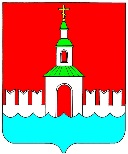 АДМИНИСТРАЦИЯ ЮРЬЕВЕЦКОГОМУНИЦИПАЛЬНОГО РАЙОНАИВАНОВСКОЙ ОБЛАСТИПОСТАНОВЛЕНИЕот   05  августа    2016г.   № 300                             г. ЮрьевецО проверке готовности к отопительному периоду 2016-2017 годов	В соответствии с Федеральным законом от 06.10.2003 № 131-ФЗ       «Об общих принципах организации местного самоуправления в Российской Федерации», Правилами предоставления коммунальных услуг гражданам, утвержденными постановлением Правительства Российской Федерации от 23.05.2006  № 307 «О порядке предоставления коммунальных услуг гражданам», приказом Министерства энергетики РФ от 12.03.2014 № 103 «Об утверждении Правил оценки готовности к отопительному периоду», в целях оценки готовности теплоснабжающих организаций, потребителей тепловой энергии Юрьевецкого городского поселения, администрация Юрьевецкого муниципального района П О С Т А Н О В Л Я Е Т:Создать комиссию по оценке готовности теплоснабжающих организаций Юрьевецкого городского поселения к отопительному периоду 2016-2017 годов  (приложение 1).Создать комиссию по оценке готовности потребителей тепловой энергии Юрьевецкого городского поселения к отопительному периоду 2016-2017 годов (приложение 2).Работу комиссий проводить в соответствии с приказом Министерства энергетики РФ от 12.03.2014 № 103 «Об утверждении Правил оценки готовности к отопительному периоду».Утвердить программу проведения проверки готовности к отопительному периоду 2016-2017 годов теплоснабжающих организаций, потребителей тепловой энергии Юрьевецкого городского поселения (приложение 3).Ответственность за исполнение настоящего постановления возложить на заместителя главы администрации Юрьевецкого муниципального района Добрягина С.М.Глава Юрьевецкогомуниципального района                                              Ю.И. Тимошенко   Приложение №1к постановлению администрацииЮрьевецкого муниципального районаот 05.08.2016г.   № 300  СОСТАВкомиссии по оценке готовности теплоснабжающих организаций Юрьевецкого городского поселенияк отопительному периоду 2016-2017 годовПриложение №2к постановлению администрацииЮрьевецкого муниципального районаот  05.08.2016г.  № 300  СОСТАВкомиссии по оценке готовности потребителей тепловой энергии Юрьевецкого городского поселенияк отопительному периоду 2016-2017 годов                                                                                                                                 Приложение 3                                                                                          		        к постановлению администрацииЮрьевецкого муниципального районаот  05.08.2016г.  № 300  ПРОГРАММА проведения проверки готовности к отопительному периоду 2016-2017 годов теплоснабжающих организаций и потребителей тепловой энергии Юрьевецкого городского поселения1.Общие положенияПрограмма разработана на основании положений Правил оценки готовности к отопительному периоду, утвержденных приказом Минэнерго от 12.03.2013  № 103 «Об утверждении Правил оценки готовности к отопительному периоду» (далее – Правила).Программа проведения проверки готовности к отопительному периоду 2016-2017 годов теплоснабжающих организаций и потребителей тепловой энергии Юрьевецкого городского поселения (далее – Программа) направлена на проведение работ: - уполномоченной комиссией по проверке и оценке готовности к отопительному периоду теплоснабжающих организаций Юрьевецкого городского поселения:- ООО «Теплоцентраль»,- ООО «Тепло-город»,- уполномоченной комиссией по проверке и оценке готовности к отопительному периоду потребителей тепловой энергии, теплопотребляющие установки которых подключены к системе централизованного теплоснабжения Юрьевецкого городского поселения:- объекты муниципальной социальной сферы,- многоквартирные дома ОАО «Домоуправление»,	- многоквартирные дома с непосредственным способом управления.Срок реализации Программы – 22.08.2016г. – 15.11.2016г.Объем финансирования – исполнение Программы не требует финансовых затрат.2.Цели и задачи ПрограммыЦель Программы – проверка комиссиями выполнения требований, установленных главами III – V Правил.Задачи Программы:Проведение проверки соблюдения соответствующих обязательных требований, установленных техническими регламентами и иными нормативными правовыми актами в сфере теплоснабжения.В случае отсутствия обязательных требований технических регламентов или иных нормативных правовых актов в сфере теплоснабжения в отношении требований Правил, проведение проверки соблюдения локальных актов организаций, регулирующих порядок подготовки к отопительному периоду.Рассмотрение документов, подтверждающих выполнение требований по готовности, а при необходимости – проведение осмотра объектов проверки.Составление акта проверки готовности к отопительному периоду.Составление паспорта готовности к отопительному периоду на каждый объект проверки.3.Ожидаемые результаты реализации ПрограммыОжидаемые результаты реализации Программы – готовность теплоснабжающих организаций и потребителей Юрьевецкого городского поселения к отопительному периоду 2016-2017 годов.4. Исполнители ПрограммыИсполнителями являются:- комиссия по оценке готовности теплоснабжающих организаций Юрьевецкого городского поселения к отопительному периоду 2016-2017 годов; - комиссия по оценке готовности потребителей тепловой энергии Юрьевецкого городского поселения к отопительному периоду 2016-2017 годов. Добрягин С.М.-председатель комиссии, заместитель главы администрации Юрьевецкого муниципального района;Мокина С.Н.-секретарь комиссии, заместитель начальника управления городского хозяйства и ЖКХ администрации Юрьевецкого муниципального района;Члены комиссии:Филин А.В.-начальник управления городского хозяйства и ЖКХ администрации Юрьевецкого муниципального района;Плисов В. К. -начальник отдела  развития инфраструктуры администрации Юрьевецкого муниципального района;   Зазунов С.Ю.-главный специалист по делам ГО и ЧС и мобилизационной подготовке администрации Юрьевецкого муниципального района.   Добрягин С.М.-председатель комиссии, заместитель главы администрации Юрьевецкого муниципального района;Мокина С.Н.-секретарь комиссии, заместитель начальника управления городского хозяйства и ЖКХ администрации Юрьевецкого муниципального района;Члены комиссии:Филин А.В.-начальник управления городского хозяйства и ЖКХ администрации Юрьевецкого муниципального района;Плисов В. К. -начальник отдела  развития инфраструктуры администрации Юрьевецкого муниципального района;   Зазунов С.Ю.-главный специалист по делам ГО и ЧС и мобилизационной подготовке администрации Юрьевецкого муниципального района,   Якимов В.А.-директор ООО «Теплоцентраль» (по согласованию),Фролов А.Н.-директор ООО «Тепло-город» (по согласованию),Молькова Е.Н.-      и.о. генерального директора ОАО «Домоуправление (по согласованию).